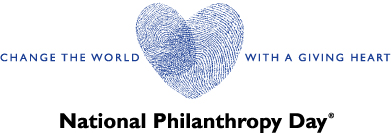 PRESS RELEASE: FOR IMMEDIATE RELEASE
CONTACT: Sarah Lanners
AFP Charlotte Chapter Announces Winners of 2017 Philanthropy AwardsCharlotte, NC, June 29, 2017 -- The Charlotte Chapter of the Association of Fundraising Professionals is pleased to announce the winners of the 2017 National Philanthropy Day® awards. The AFP Board of Directors and the National Philanthropy Day Selection Committee, comprised of past award winners, had the difficult task of selecting this group from a record number of deserving nominees. The winners will be formally recognized and congratulated at our annual National Philanthropy Day® awards luncheon on November 15th at the Hilton Charlotte Center City.  Outstanding Champion of Diversity – Rabbi Judy Schindler Outstanding Emerging Philanthropist – Boris HendersonOutstanding Fundraising Executive – Tony Marciano Outstanding Philanthropist – Casey and Anke Mermans Outstanding Small Business – Luquire George Andrews Outstanding Philanthropic Organization – Moore & Van AllenOutstanding Student Philanthropist – Davidson Refugee SupportOutstanding Volunteer Fundraiser – Larry Dagenhart Outstanding Legacy – Nancy A. and J. Mason Wallace, posthumous Event and table sponsorship opportunities for National Philanthropy Day® are currently available at http://www.afpcharlotte.org/programs/national-philanthropy-day/. For media inquiries or more information regarding sponsorships please contact Sarah Lanners at slanners@csarts.org or 704.887.0294. About the Association of Fundraising ProfessionalsThe mission of AFP is to advance philanthropy through education, training, and advocacy.  AFP Charlotte provides monthly educational programs for fundraising professionals, employment referral service, access to AFP International resources (see www.afpnet.org), statewide and national conferences, and the opportunity to become a Certified Fundraising Executive (CFRE) see http://www.cfre.org/. AFP Charlotte is a volunteer-run organization and serves as the primary professional organization for fundraising professionals.